zadatakSCENSKI PRIKAZ događaja NA PUTU U EMAUS- razmislite i dodijelite uloge: Isus, evanđelist Luka, Kleofa, drugi učenik- osmislite scenski prikaz- odglumite gazadatakTRIPTIH- na temelju biblijskog teksta o susretu učenika s Isusom u Emausu, osmislite tri prizora i naslikajte ihzadatak- napišite e-mail osobi kojoj želite – opišite što se dogodilo na putu u Emaus i što se dogodilo u Emausu (kao da ste vi bili tamo (zamislite da ste Kleofa ili drugi učenik)Na putu u Emaus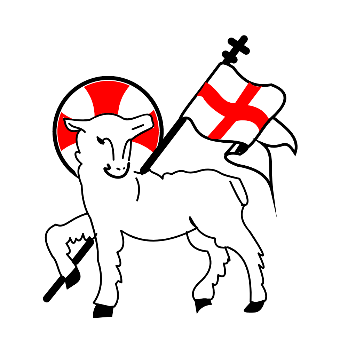 Na putu u EmausNa putu u Emaus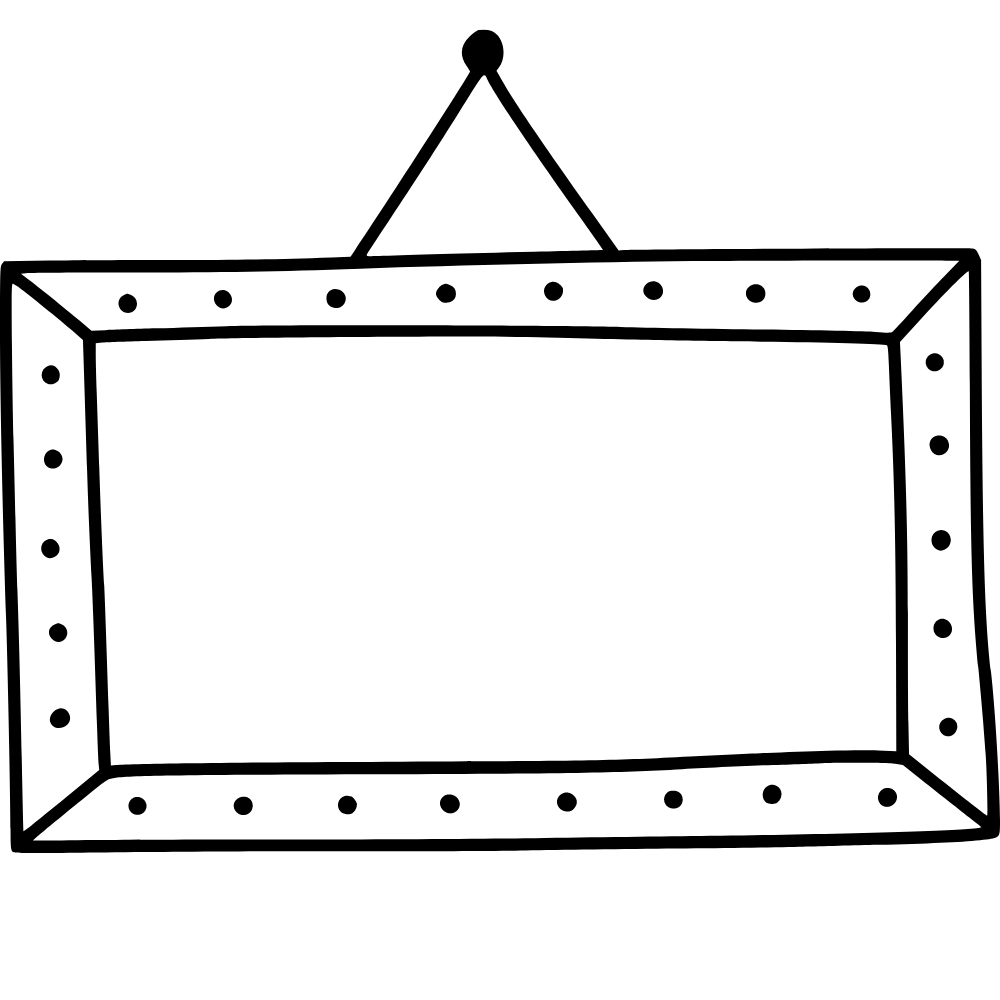 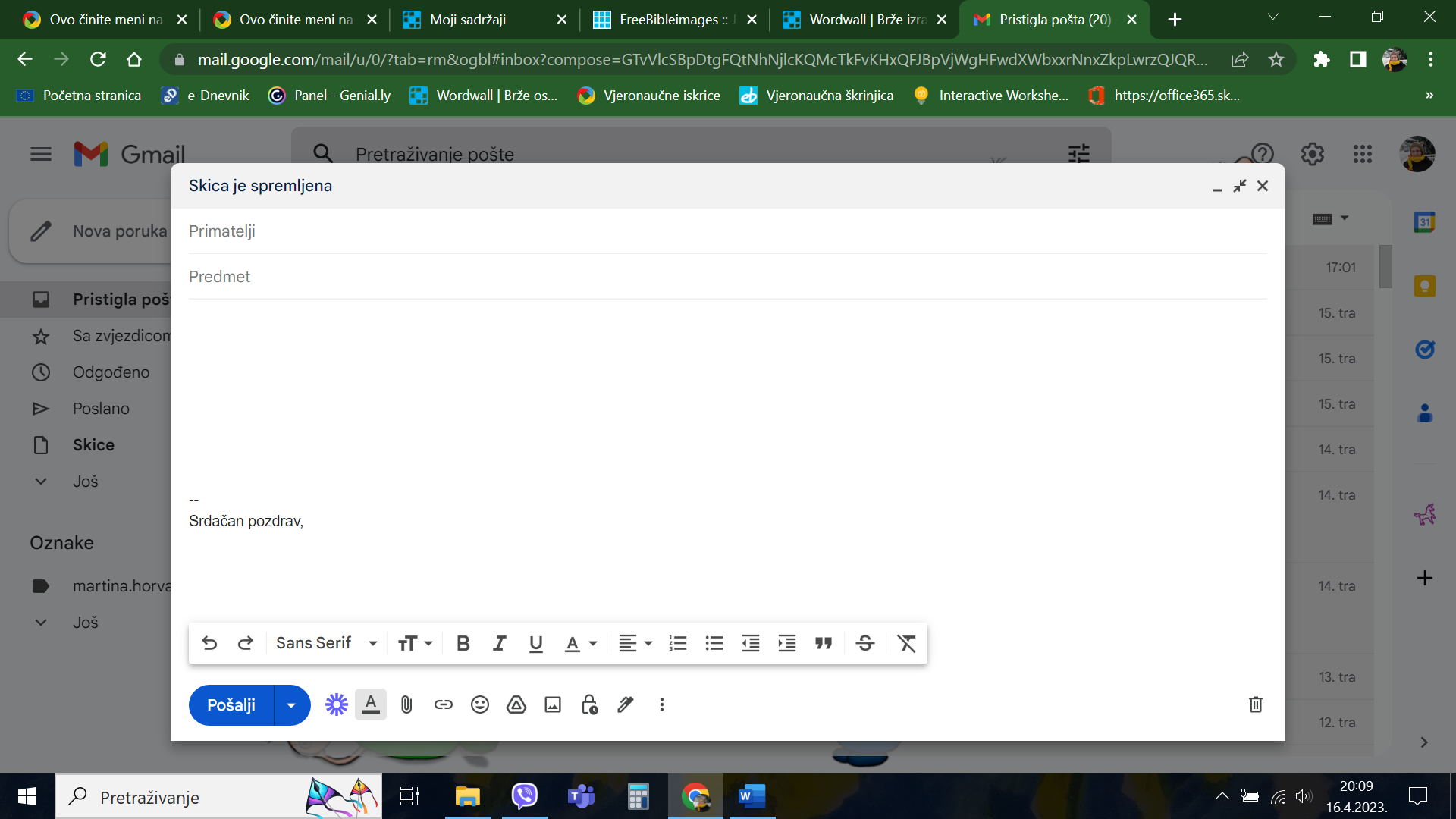 zadatakscenski prikazzadataktriptihzadatake-mailzadatakscenski prikazzadataktriptihzadatake-mailzadatakscenski prikazzadataktriptihzadatake-mail